Ход урокаСквозная тема «Путешествия»Раздел 3А «Действия с числами»Подраздел 1.2 «Операции над числами»КГУ «Павловская НШ»КГУ «Павловская НШ»Сквозная тема «Путешествия»Раздел 3А «Действия с числами»Подраздел 1.2 «Операции над числами»ФИО учителя: Бексеитова Любовь Ивановна                       ФИО учителя: Бексеитова Любовь Ивановна                       Сквозная тема «Путешествия»Раздел 3А «Действия с числами»Подраздел 1.2 «Операции над числами»Количество присутствующих: Количествоотсутствующих:Дата:Количество присутствующих: Количествоотсутствующих:Класс: 1 Количество присутствующих: Количествоотсутствующих:Тема урокаВзаимообратные действияВзаимообратные действияЦели обучения, которые достигаются на данном  уроке (ссылка на учебную программу)1.1.2.2 понимать, что сложение и вычитание - взаимообратные действия, определять зависимость между компонентами, результатами  этих действий. 1.1.2.2 понимать, что сложение и вычитание - взаимообратные действия, определять зависимость между компонентами, результатами  этих действий. Цели урокаВсе учащиеся смогут: Объяснить, что сложение и вычитание – взаимообратные действия, определить зависимость  между компонентами, результатами действийВсе учащиеся смогут: Объяснить, что сложение и вычитание – взаимообратные действия, определить зависимость  между компонентами, результатами действийЦели урокаБольшинство учащихся смогут: Образовать выражения с взаимообратными действиямиБольшинство учащихся смогут: Образовать выражения с взаимообратными действиямиЦели урокаНекоторые учащиеся смогут: Производить вычисления  с взаимообратными действиями  путем нахождения неизвестного компонента.Некоторые учащиеся смогут: Производить вычисления  с взаимообратными действиями  путем нахождения неизвестного компонента.Критерии оценивания Обучающийся:образует выражения с взаимообратными  действиями. Обучающийся:образует выражения с взаимообратными  действиями.Языковые целиУчащиеся могут: объяснить взаимосвязь сложения и вычитания.Ключевые слова: взаимообратные действияВопросы для обсуждения: - Как называются компоненты при сложении? -  Как называются компоненты при вычитании? - Каким действием проверить пример на сложение?-  Каким действием проверить пример на вычитание?-  Что вы можете сказать о действиях сложения и вычитания? Учащиеся могут: объяснить взаимосвязь сложения и вычитания.Ключевые слова: взаимообратные действияВопросы для обсуждения: - Как называются компоненты при сложении? -  Как называются компоненты при вычитании? - Каким действием проверить пример на сложение?-  Каким действием проверить пример на вычитание?-  Что вы можете сказать о действиях сложения и вычитания? Привитие ценностей Уважение, сотрудничество, труд и творчествоУважение, сотрудничество, труд и творчествоМежпредметные связиФизкультураФизкультураПредварительные знанияКомпоненты: слагаемое, значение суммы, уменьшаемое, вычитаемое, значение разности.Компоненты: слагаемое, значение суммы, уменьшаемое, вычитаемое, значение разности.Запланированные этапы урокаЗапланированная деятельность на уроке РесурсыНачало урока2 минутыПсихологический настрой “Здравствуйте!”Учащиеся поочередно касаются одноименных пальцев рук своего соседа, начиная с больших пальцев и говорят:желаю (соприкасаются большими пальцами)успеха (указательными)большого (средними)во всём (безымянными)и везде (мизинцами)Здравствуйте! (прикосновение всей ладонью)5 минут6 минут6 минут3 минутыСередина урока2 минуты2 минуты7 минут5 минут2 минуты(К) 1. Активный метод - Игра «Быстрый счет» - Посмотрите  на  доску и  скажите:   -Какие  числа  здесь  записаны?-Прочитайте  только  однозначные  числа.-Почему  они называются  однозначными?-Назовите  самое  маленькое  однозначное  число.-Назовите  самое  большое  однозначное  число.-Назовите  числа,  которые  находятся  между 5 и 8,1 и 3.-Назовите  соседей  числа 4, 9.-Какое  число  следует  за 5 ,7, 9?-Какое  число  стоит  перед  10 ,3, 5?-Если  в  команде  один  десяток  человек, то  это  сколько людей?Прием оценивания «Три хлопка»(К) 2. Введение в тему:Активный метод - Игра «Идем в магазин»Дифференциация через постановку вопросовЗадание: Откройте учебник на стр 12.- Как вы думаете, в какой магазин пришли ребята?                   С какой целью?- Для каких спортивных игр предназначен  этот инвентарь?- Какие еще зимние виды спорта вы знаете? Для чего нужно заниматься спортом?- Какие математические истории можно составить по данной картинке?-Какие числовые выражения могут соответствовать данной картинке?Например: "В магазине продавали 5 пар коньков для девочек и 4 пары коньков для мальчиков. Сколько всего пар коньков продавали в магазине? 5 + 4 = 9. Прием оценивания  «Дерево успехов»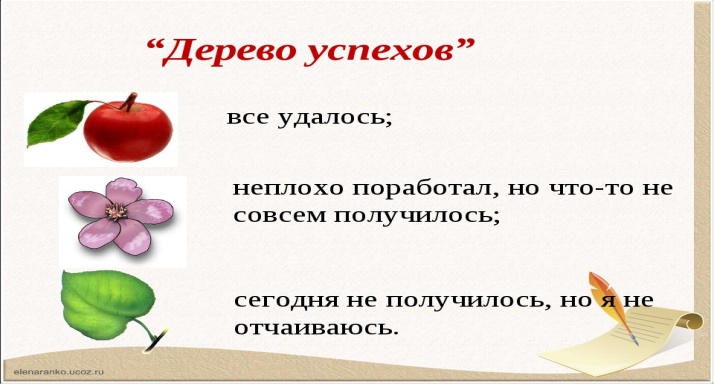 (П) 3. Активный метод «Мини-исследование Я - архитектор»Дифференциация через диалог и поддержку- Выложите на столе столько желтых  деталей конструктора, сколько шлемов лежит на верхней полке. (6)- Добавьте к ним столько деталей красного цвета, сколько шлемов лежит на нижней полке. (5).- Сколько всего деталей у вас на столе? (11)- Запишите пример в тетрадь.(6+5=11)Повторяем компоненты сложения:- Поменяйте фигурки местами. Что получилось? (5+6=11) Запишите в тетрадь.- Из общего количества уберите красные фигурки. Что получилось? (11-5=6) Запишите в тетрадь- Из общего количества уберите желтые фигурки, что получилось?(11-6=5)Повторяем компоненты вычитания:Оценивание через обратную связь учителя.-Как вы думаете ребята, какая тема нашего урока?- Чему мы научимся на уроке?(Учитель озвучивает тему урока, цель урока)4. Тема урока: Взаимообратные действия.- Какой вывод мы можем сделать,  выполняя работу с конструктором?Сложение и вычитание – это взаимообратные действия. Сложение можно проверить вычитанием. Вычитание можно проверить сложением.Оценивание «Сигнал рукой»5. ФизминуткаОтправляемся, друзья,Мы в страну Фантазия.Вы теперь не мальчики,А маленькие зайчики.Прыг-скок, прыг-скок.Прыгай прямо, прыгай в бок.Вы теперь не девочки,А рыженькие белочки.С ветки – прыг,На ветку – скок.Не сорвись, смотри, дружок.А сейчас вы муравьи.Надо листик взять с земли.Наклонились дружно разомИ подняли листик сразу.Пошутили, посмеялисьВдруг за партой оказались.6. Деление на группы «Спортивный инвентарь»Дифференциация через классификацию (с похожими интересами)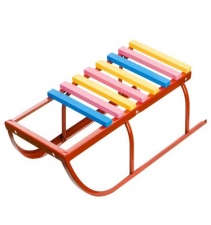 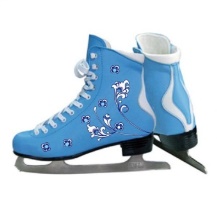 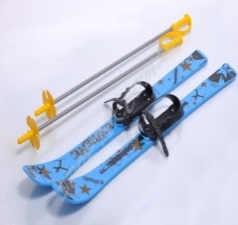 1 группа                   2 группа                   3 группа7. (Г) Активный метод -  Игра «Спрятанное число»- Какие числа спрятаны за картинками?Дифференциация через задания1 группа Задание: вычислите примеры, вставляя пропущенное число. Критерии:5-6 правильных ответа – Отлично!3-4 правильных ответа – Хорошо!Меньше 3-х правильных ответов – Можно лучше!2 группаЗадание:  вычислите примеры путем нахождения неизвестного компонента.Критерии:7-8  правильных ответа – Отлично!5-6 правильных ответа – Хорошо!Меньше 4-х правильных ответов – Можно лучше!3 группа Задание: вычислите примеры путем нахождения неизвестного компонента и объяснить взаимосвязь сложения и вычитания.Критерии:4  правильных ответа + объяснение  – Отлично!3 правильных ответа + объяснение – Хорошо!2 правильных ответа  без объяснения – Можно лучше!Прием оценивания «Плюс - минус»8. (П) Активный метод  - Игра «Волшебный кубик»Задание: Поиграй с одноклассником в игру с кубиком.Правила игры:1. Первый игрок бросает 2 кубика, составляет пример с выпавшими числами и решает его.2. Второй игрок проверяет решение, выполняя обратное действие. Затем игроки меняются ролями. Каждый игрок должен составить, решить и проверить по 2 примера.Прием оценивания  «Цветограмма»Закрась звездочки в:Зеленый цвет – у меня все получилосьЖелтый цвет – у меня были ошибки, но я все понял и успешно исправилКрасный цвет – у меня не получилось, мне нужна помощь.9. (К) Активный метод – Игра  «Угадай-ка»Задание: решите задачу (табличный способ)У Маши, Айнуры и Лейлы были обруч, скакалк и мяч. У Маши  был не мяч и не скакалка, у Айнуры был не мяч. У кого какой предмет?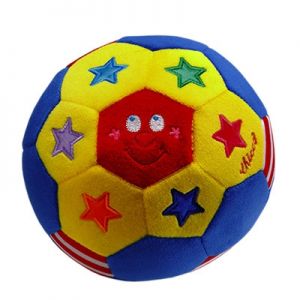 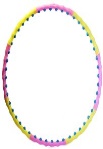 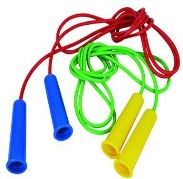 Прием оценивания  «Сигнальные карточки»Магнитная доска, карточки с цифрами 1,2,3,4,5,6,7,8,9,10.3 хлопка – все понятно2 хлопка - у меня есть вопросы1 хлопок – не понятноУчебник стр 12-13Детали конструктора красного и желтого цветов, тетрадь, ручка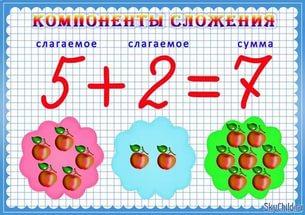 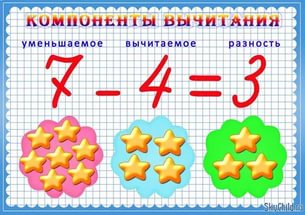 Кулак – все понятноДва пальца – не все понятно1 палец – хочу задать вопрос или дополнитьКарточки с изображением спортивного инвентаряИнтерактивная доска (ответы после выполнения задания)2 кубика, ручка, лист бумагиЗвездочки из белой бумаги, маркеры зеленого, желтого, красного цветаИнтерактивная доскаТаблицаЗеленая – с заданием справилсяСиняя -  испытывал затрудненияКрасная – не смог решить.     Конец урока5 минут10. (К) Подведем итог урока:Дифференциация через диалог и поддержку.- Каким действием  можно проверить пример на сложение?-  Каким действием можно  проверить пример на вычитание?-  Что вы можете сказать о действиях сложения и вычитания?-  Какова была цель нашего урока?- Как вы думаете, достигли ли мы нашей цели?Оценивание через обратную связь учителя.Дополнительная информацияДополнительная информацияДополнительная информацияСортирование – как планируете оказать большую поддержку ученикам?Как вы разнообразите задания для более способных учеников?Оценивание – как планируете оценивать знания учеников?Межпредметная связь; здоровье и безопасность, связь с ИКТ, взаимосвязь с ценностями (элементы воспитания) 
Игра «Идем в магазин» - Дифференциация через постановку вопросовМетод «Я - архитектор» - Дифференциация через диалог и поддержку.Деление на группы - Дифференциация через классификацию.Метод «Спрятанное число» - Дифференциация через задания.Итог урока - Дифференциация через диалог и поддержку.Оценивание через обратную связь учителя, «Сигнал рукой»«Плюс», «Минус»«Цветограмма»«Сигнальные карточки» «Дерево успеха»«Три хлопка»ФизкультураФизминуткаИспользование интерактивной доскиОсуществляется взаимосвязь с ценностями:уважение, труд, сотрудничество, творчествоРефлексияДоступны ли цели урока / цели обучения?Чему научились сегодня ученики?Какая обстановка была на уроке?Хорошо ли реализован запланированное сортирование?Были ли отклонения во времени?Какие изменения были внесены в план?Используйте нижеуказанные места для обдумывания о проведенном уроке.Ответьте на вопросы слева, относящиеся к вашим урокам.РефлексияДоступны ли цели урока / цели обучения?Чему научились сегодня ученики?Какая обстановка была на уроке?Хорошо ли реализован запланированное сортирование?Были ли отклонения во времени?Какие изменения были внесены в план?ОцениваниеДва момента, которые прошли наиболее успешно (относительно обучения и учебы)  1: 2:Какие два момента или задания могут содействовать проведению занятия более успешно(относительно обучения и учебы)? 1: 2:Какую информацию о классе или об отдельных учениках я узнал(а), какая информация сможет быть полезной для следующего урока?